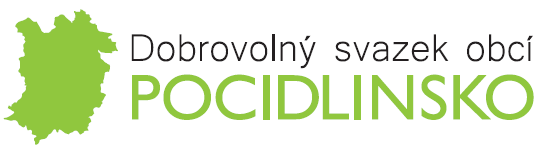 Dne 26. 5. 2017 byl zveřejněn schválený Závěrečný účet Dobrovolného svazku obcí POCIDLINSKA za rok 2016. Závěrečný účet ke stažení ZDE  Závěrečný účet je k nahlédnutí v kanceláři obecního úřadu.Dne 26. 5. 2017 byl zveřejněn schválený Závěrečný účet Cidliny, svazku obcí ze rok 2016Závěrečný účet ke stažení ZDEZávěrečný účet je k nahlédnutí v kanceláři obecního úřadu.Dne 26. 5. 2017 byl zveřejněn schválený Závěrečný účet Mikroregionu Novobydžovska za rok 2016. Závěrečný účet ke stažení ZDE Závěrečný účet je k nahlédnutí v kanceláři obecního úřadu.Dne 15. 12. 2016 byl zveřejněn schválený Rozpočet DSO POCIDLINSKO na rok 2017. Rozpočet ke stažení ZDERozpočet je k nahlédnutí v kanceláři obecního úřadu.Dne 27. 4. 2017 bylo zveřejněno Rozpočtové opatření číslo 1/2017 Dobrovolného svazku obcí POCIDLINSKORozpočtové opatření ke stažení ZDERozpočtové opatření je k nahlédnutí v kanceláři obecního úřaduDne 26. 5. 2017 bylo zveřejněno Rozpočtové opatření číslo 2/2017 Dobrovolného svazku obcí POCIDLINSKORozpočtové opatření ke stažení ZDERozpočtové opatření je k nahlédnutí v kanceláři obecního úřadu